КОНТРОЛЬНО-СЧЕТНАЯ КОМИССИЯБЕЛОЗЕРСКОГО  МУНИЦИПАЛЬНОГО  РАЙОНАЗАКЛЮЧЕНИЕна проект решения Совета Гулинского сельского поселения о внесении изменений в решение Совета Гулинского сельского поселения от 20.12.2013г. № 32  «О бюджете Гулинского сельского поселения на 2014 год и плановый период 2015-2016 годов»                                                                                                                 28   января 2015г.       Экспертиза проекта решения проведена на основании п.11 статьи 12 Положения о контрольно-счетной комиссии района, утвержденного решением Представительного Собрания района от 27.02.2008 (с учетом изменений и дополнений). В результате экспертизы установлено:          Проектом решения Совета Гулинского сельского поселения «О внесении изменений в решение Совета Гулинского сельского поселения от 20.12.2013 № 32» предлагается утвердить основные характеристики бюджета поселения на 2014 год:        - общий объем доходов в сумме 5657,0 тыс. руб.;        - общий объем расходов в сумме 7100,8 тыс. руб.;        -  дефицит бюджета поселения   в сумме 1443,8 тыс. руб. или 93,6%  от общего объема доходов без учета объема безвозмездных поступлений и поступлений налоговых доходов по дополнительным нормативам отчислений (в пределах остатка средств на счете по учету средств бюджета на начало года).                Дефицит бюджета поселения утвержден в соответствии с пунктом 3 статьи 92.1 Бюджетного кодекса РФ.        Проектом решения предлагается внести изменения в приложения 2,3,4,5 к решению Совета Гулинского сельского поселения от 20.12.2013 № 32.          В приложении 2 «Источники внутреннего финансирования дефицита бюджета поселения на 2014 год»  предусмотрено изменение остатков на счетах по учету средств бюджета.        В приложение 3 «Объем доходов Гулинского сельского поселения в 2014 году» вносятся изменения  в связи с уменьшением дотаций бюджетам поселений на поддержку мер по обеспечению сбалансированности бюджетов на 468,0 тыс. руб. в соответствии с решением Представительного Собрания Белозерского муниципального района от 03.12.2013 № 100.         В приложениях 4,5 предусмотрено внести изменения в расходную часть бюджета поселения в связи с уменьшением дотации и произвести внутреннее перераспределение средств в связи с экономией средств по отдельным целевым статьям  и недостаточностью средств по принятым бюджетным обязательствам по другим статьям. -  по разделу 01 «Общегосударственные вопросы» расходы увеличиваются на   234,9 тыс. руб. (экономия  лимитов -37,6 тыс. руб., перераспределение средств +272,5 тыс. руб.), из них по подразделу 01 02 «функционирование высшего должностного лица»  - увеличиваются на  45,1 тыс. руб. (перераспределение средств),  подразделу 01 04 «функционирование местных администраций» - увеличиваются на 206,3 тыс. руб. (экономия лимитов -5,0 тыс. руб., перераспределение средств +211,3 тыс. руб.), подразделу 01 13 «другие общегосударственные вопросы» - уменьшаются на 16,5 тыс. руб.(экономия лимитов);- по разделу 03 «Национальная  безопасность и правоохранительная деятельность»  расходы по  подразделу 03 10 «обеспечение пожарной безопасности» планируется уменьшить  на 78,3 тыс. руб. (перераспределение средств); - по разделу 04 «Национальная экономика»  на 35,5 тыс. руб. увеличиваются расходы на дорожное хозяйство (перераспределение средств);- по разделу 05 «Жилищно-коммунальное хозяйство» расходы уменьшаются на 581,0 тыс. руб., из них по подразделу 05 01 «жилищное хозяйство» - уменьшаются на 78,5 тыс. руб. (экономия лимитов), по подразделу 05 02 «коммунальное хозяйство» -  уменьшаются на 421,0 тыс. руб. (уменьшение дотаций -468,0 тыс. руб., перераспределение средств +47,0 тыс. руб.), по подразделу 05 03 «благоустройство»  - уменьшаются на 81,5 тыс. руб. (экономия лимитов –93,5 тыс. руб., перераспределение средств +12,0 тыс. руб.)                                          Выводы:  Представленный проект решения Гулинского сельского поселения о внесении изменений и дополнений в решение Совета Гулинского сельского поселения от 20.12.2013 № 32 не противоречит бюджетному законодательству, Положению о бюджетном процессе в Гулинском сельском поселении.            2.Допущены нарушения ч.1 ст.5 Бюджетного кодекса  РФ и Положения о бюджетном процессе в Гулинском сельском поселении: изменения в бюджет  поселения внесены после прекращения его действия.Старший  инспектор контрольно-счетнойкомиссии района                                                                                      Н.Б.Климина                                                       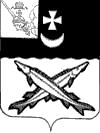 